VSTUPNÍ ČÁSTNázev moduluFinanční matematika a finanční gramotnost (E)Kód moduluMA-m-2/AD51Typ vzděláváníVšeobecné vzděláváníTyp moduluvšeobecně vzdělávacíVyužitelnost vzdělávacího moduluKategorie dosaženého vzděláníE (dvouleté, EQF úroveň 2)Vzdělávací oblastiMA - Matematika a její aplikaceKomplexní úlohaObory vzdělání - poznámkyDélka modulu (počet hodin)28Poznámka k délce moduluPlatnost modulu od30. 04. 2020Platnost modulu doVstupní předpokladyVstupním požadavkem jsou způsobilosti získané na ZŠ v rámci operací s racionálními čísly a s kalkulátorem.JÁDRO MODULUCharakteristika moduluVzdělávací modul má za cíl propojit matematické vzdělávání s finanční gramotností.Obsahový okruh:

V rámci tohoto modulu se žáci v rámci občanské nauky seznámí se standardy finanční gramotnosti, které vydalo MŠMT a v matematice budou tyto znalosti aplikovat při placení daní, sestavování rodinného rozpočtu a při tvorbě cen pro nákup a prodej, včetně výpočtu DPH.Očekávané výsledky učeníŽákprovádí výpočty různými způsoby (písemně, na kalkulátoru, na mobilu, na PC, zpaměti dle svých schopností)sestaví jednoduchý rozpočet domácnostiobjasní princip vyrovnaného, schodkového a přebytkového rozpočtuuvede příklady použití debetní a kreditní platební kartyuvede a porovná nejobvyklejší způsoby nakládání s volnými prostředky (spotřeby, úspory, investice)zjistí, jaké služby poskytuje konkrétní peněžní ústav (banka, pojišťovna) a na základě informací posoudí, zda jsou služby pro něho vhodné (půjčka, pojištění, …)vybere vhodné spořenízřídí si peněžní účet v síti virtuálních firem škol ČR  a sleduje na něm pohyb penězrozhodne v jaké situaci je vhodné a nevhodné si půjčitstanoví cenu jako součet nákladů, zisku a DPHObsah vzdělávání (rozpis učiva)Matematika – operace s racionálními čísly, procenta, trojčlenka, sestavení rodinného rozpočtu, výpočet cenyObčanská výchova – Člověk v lidském společenství (rozpočet jednotlivce, rozpočet domácnosti, pojištění, půjčky, spoření, úvěry), Člověk a hospodářství (trh a jeho fungování, služby peněžních ústavů, peníze, hotovostní a bezhotovostní styk, inflace, odměna za práci)Informační a komunikační technologie – vyhledávání informací o finančních produktech.Učební činnosti žáků a strategie výuky(Matematika 16 hodin, občanská nauka 8 hodin, Informační a komunikační technologie 4)Pro dosažení výsledků učení jsou doporučeny následující činnosti:výklad učitele s ilustračními příklady – matematika, občanská nauka, informační a komunikační technologieřízená diskuzeskupinová práce – matematika, občanská nauka – skupiny pracují s pracovními listyindividuální práce – informační a komunikační technologieZařazení do učebního plánu, ročník2. nebo 3. ročníkVÝSTUPNÍ ČÁSTZpůsob ověřování dosažených výsledkůVýsledky učení se ověřují jak průběžně, tak i v závěru modulu. Při hodnoceni je kladen důraz na hloubku porozumění učivu, schopnosti aplikovat poznatky v praxi.Učitel kombinuje různé metody ověřování:dialog učitele se žákemřízená diskusepráce s počítačempráce s pracovními listyKritéria hodnoceníŽákpočítá různými způsoby – max. 10 bodůorientuje se v základních standardech finanční gramotnosti (vyjmenuje druhy platebních karet, typy spoření, úvěry, pojištění) – max. 10 bodůsestaví rodinný rozpočet fiktivní rodiny – max. 20 bodůvypočítá cenu výrobku včetně DPH – max. 20 bodůvypočítá výnos, který mu vynese spoření za jeden rok při dané úrokové míře (použije vzorec, který najde na internetu) – 20 bodůzískává informace o finančních produktech z různých informačních zdrojů (IKT) – max. 20 bodůNa základě počtu bodů je žák klasifikován příslušnou známkou. Učitel přitom přihlíží na žákovy schopnosti, které jsou dány např. specifickými poruchami učení nebo zdravotními a psychickými omezeními.Hodnocení:100 – 86 ⇒ výborný

  85 – 71 ⇒ chvalitebný

  70 – 46 ⇒ dobrý

  45 – 31 ⇒ dostatečný

  30 – 0 ⇒ nedostatečnýDoporučená literaturaFuchs Eduard, Binterová Helena a kol.: Standardy a testové úlohy z matematiky pro střední odborná učiliště, Prometheus, spol. s r.o., Praha 2004, ISBN 800-7196-294-5Keblová Alena, Volková Jana: Matematika pro 1. až 3. ročník odborných učilišť, ARITMETIKA, ALGEBRA, Septima s r.o., Praha 2002, ISBN 80-7216-170-9Calda, Emil: Matematika pro dvouleté a tříleté učební obory SOU, 1. díl, Prometheus, spol. s r.o., Praha 2017, ISBN 978-80-7196-367-7M. Bartošek, F. Procházka, M. Staněk, Z. Bobková: Sbírka řešených úloh z aplikované matematiky pro střední školy pro technické obory se strojírenským základem, NÚVM. Hudcová, L. Kubičíková: Sbírka úloh z matematiky pro SOŠ, SOU a nástavbové studium, Prometheus Praha, ISBN: 978-80-7196-318-9Vhodné učebnice pro ZŠ:Molnár, Josef a kol.: Matematika 9, Prodos 2018, ISBN 80 – 7230-108-X.Šarounová, Alena a kol.: Matematika 9,  Prometheus, spol. s r.o., Praha 2017, ISBN: 978-80-7196-155-0PoznámkyTento modul propojuje výuku matematiky, oblasti Společenského vzdělávání a Člověk a svět práce a Informačních technologií. Vychází ze strategie Finanční gramotnosti vydané MŠMT.Obsahové upřesněníVV - Všeobecné vzděláváníMateriál vznikl v rámci projektu Modernizace odborného vzdělávání (MOV), který byl spolufinancován z Evropských strukturálních a investičních fondů a jehož realizaci zajišťoval Národní pedagogický institut České republiky. Autorem materiálu a všech jeho částí, není-li uvedeno jinak, je František Procházka. Creative Commons CC BY SA 4.0 – Uveďte původ – Zachovejte licenci 4.0 Mezinárodní.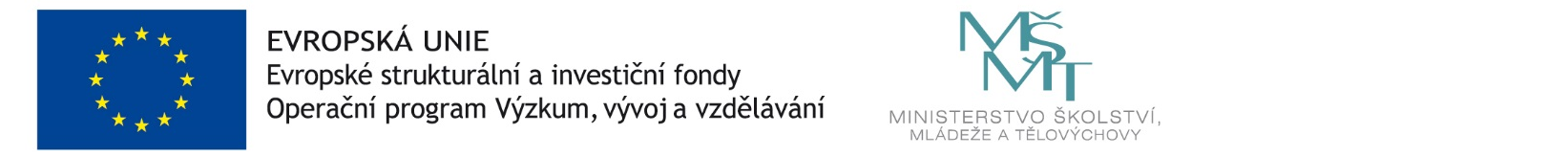 